23.01.2018г. на отделении «ОиПП» проведён  классный час в группе 125.Тема классного часа: «Творчество В.Высоцкого».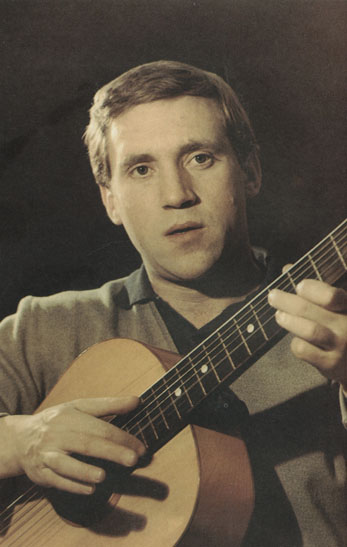           Высоцкий не сразу определил, что хочет быть актером. После окончания школы он поступает в московский инженерно-строительный институт, но проучившись в нем полгода, бросает его.    После окончания в 1960 году учебы в школе-студии МХАТа Высоцкий некоторое время работал в театре имени А.С. Пушкина затем в Театре миниатюр. Он играл в эпизодах, в массовке, радости от сцены не получал.    В 1964 году Владимир Высоцкий приходит в Театр на Таганке, который по выражению самого Высоцкого, стал для него "своим театром". Так начался творческий путь Высоцкого в Театре на Таганке. Данное мероприятие проведено   библиотекарем Л.Н. Коваленко             Во время проведения классного часа  использовались такие методы как: показ презентации.